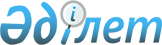 О внесении изменения в том VI Пояснений к единой Товарной номенклатуре внешнеэкономической деятельности Евразийского экономического союзаРекомендация Коллегии Евразийской экономической комиссии от 24 февраля 2015 года № 4

      Коллегия Евразийской экономической комиссии в соответствии со статьями 18 и 45 Договора о Евразийском экономическом союзе от 29 мая 2014 года



      рекомендует государствам – членам Евразийского экономического союза с даты вступления в силу Решения Коллегии Евразийской экономической комиссии от 24 февраля 2015 г. № 14 «О внесении изменения в единую Товарную номенклатуру внешнеэкономической деятельности Евразийского экономического союза в отношении определения термина «мощность»:



      Применять Пояснения к единой Товарной номенклатуре внешнеэкономической деятельности Евразийского экономического союза (приложение к Рекомендации Коллегии Евразийской экономической комиссии от 12 марта 2013 г. № 4) с учетом изменения в части дополнения дополнительных примечаний Евразийского экономического союза к группе 85 примечанием 5 следующего содержания:

      «5. В товарной позиции 8501 термин "мощность" означает номинальную выходную мощность.».      Председатель Коллегии

      Евразийской экономической комиссии         В. Христенко
					© 2012. РГП на ПХВ «Институт законодательства и правовой информации Республики Казахстан» Министерства юстиции Республики Казахстан
				